                Управление Пенсионного фонда в Московском районе  Санкт-Петербурга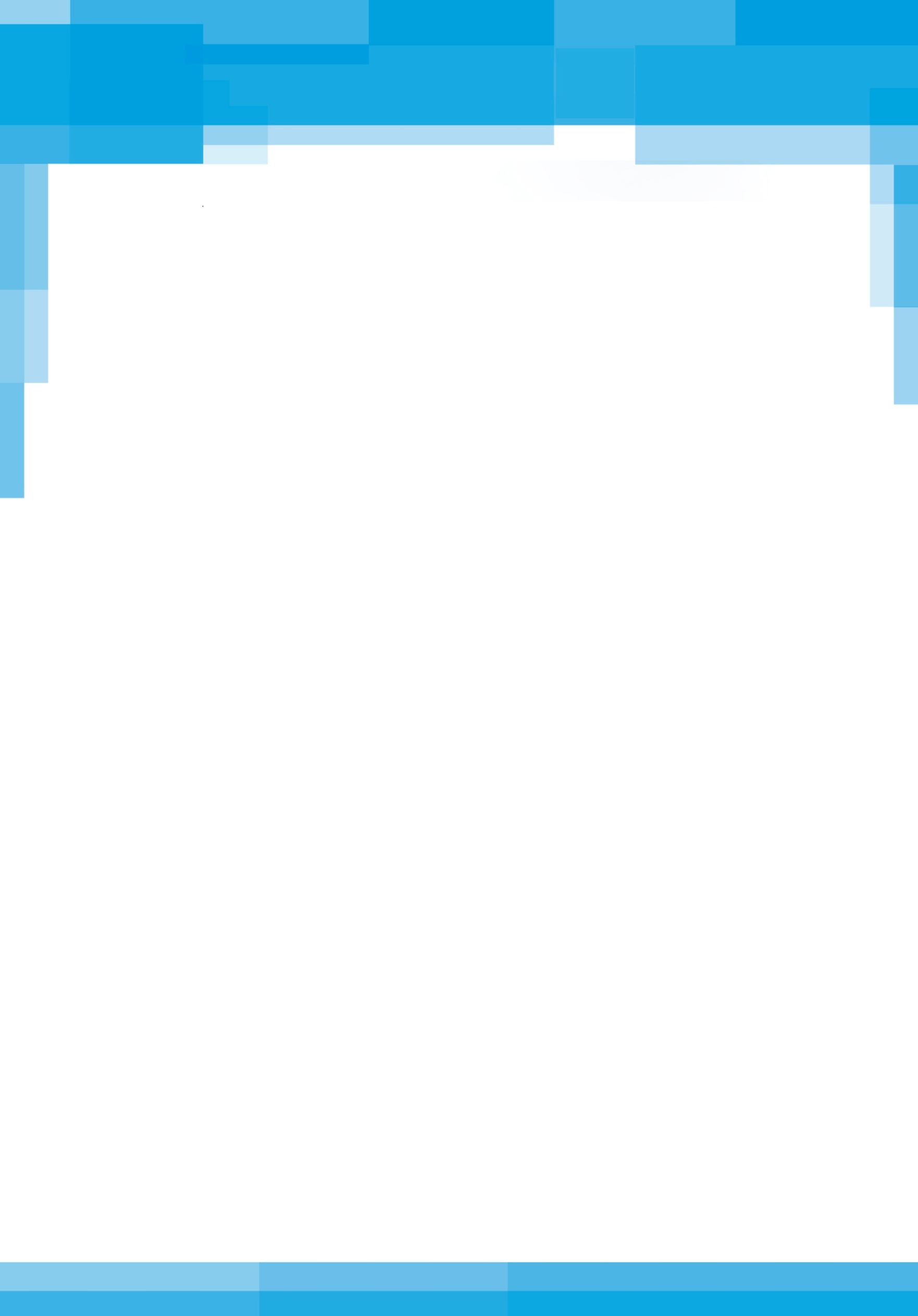 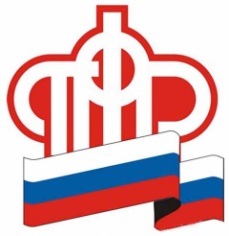 График выплаты пенсий, ЕДВ и иных социальных выплатв   апреле  2017 годачерез отделения почтовой связи Санкт-Петербурга:По ОПС 198218; 198326; 198411; 198517; 198325; 198327; 196140; 196621; 196631; 196625; 196642; 196644; 196645; 196652; 196632; 197229; 194361; 197730; 197729 выплата пенсии осуществляется: 4 - за 3 – 4 числа; 5 – за 5 число;   6 –  за 6 число; 7 – за 7 - 8 числа; 8 – за 9 - 10 числа; 11 – за 11 число; 12 – за 12 число; 13 – за 13 число; 14 – за 14 - 15 числа; 15 - за 16 - 17 числа; 18 – за 18 число; 19 – за 19 число; 20 – за 20 число; 21 – за 21 число. Выплата по дополнительному массиву -  17  апреля 2017 года    Через отделения Северо-Западного банка  ПАО Сбербанк:через  кредитные организации, с которыми Отделением заключены договоры о доставке сумм пенсий, ЕДВ  и иных социальных выплат, производимых Пенсионным фондом Российской Федерации –      17   апреля 2017 годаВыплата по дополнительному массиву -   25  апреля 2017 года.Дата выплаты по графикуДата фактической выплаты3 3 апреля44 апреля5  5 апреля66 апреля7 - 87 апреля9 - 10 10 апреля1111 апреля1212 апреля1313 апреля14 - 1514 апреля16 - 1717 апреля1818 апреля1919 апреля1919 апреля2020 апреля2020 апреля2121 апреля2121 апреляДата выплатыНаименование района20.04.2017МосковскийПетроградскийВасилеостровскийПушкинПавловскКолпино               Кировский21.04.2017АдмиралтейскийВыборгский         КалининскийПриморский         КурортныйКрасногвардейскийКронштадт            ЛомоносовПетродворец24.04.2017ЦентральныйФрунзенскийНевскийКрасносельский